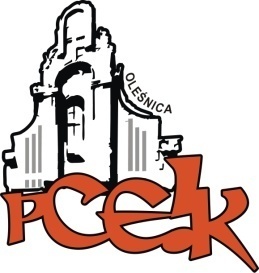 Zapraszamynauczycieli, rodziców-wychowanków PCEiK i wszystkich pracowników szkół i placówek oświatowych 
z terenu powiatu oleśnickiego zainteresowanych rozwojem osobistym 
do udziału w warsztatach w ramach:
ZIMOWEJ AKADEMII NAUCZYCIELA      Warsztaty ceramiczne inspirowane pradziejami Śląska 
–  śladami dawnych wierzeń i kultur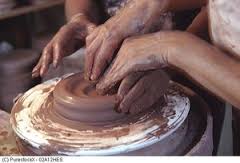 KOD: AW 02Termin:  17.01.2017 r., 24.01.2017 r., 31.01.2017r., 07.02.2017 r.  godz. 16.30-18.45Czas trwania:  12 godzin dydaktycznych (4x3 godziny dydaktyczne)Osoba prowadząca:  Kamilla Kasprzak, mgr sztuki ASP we Wrocławiu, Wydział Ceramiki i Szkła, 
                                                                       nauczyciel dyplomowany, instruktor PCEiK.Cele:Uczestnik:- zapoznaje się z wyrobami ceramicznymi kultury ceramiki wstęgowej, pucharów lejkowatych, amfor kulistych,- poznaje i organizuje warsztat pracy w glinie,- projektuje formy naczyń użytkowych i form rzeźbiarskich,- formuje naczynie metodą ręczną- lepienie z wałeczków gliny,- dobiera i wykorzystuje odpowiednie metody zdobienia,- zna metodę odciskania w formach gipsowych naczynia,- kształtuje płaskorzeźbę,- formuje formę rzeźbiarską,- zna metody szkliwienia metodą „ postarzania”.  
Zagadnienia:Przybliżenie pradziejów Śląska poprzez poznawanie naczyń ceramicznych, zwrócenie uwagi na ponadczasową wartość sztuki. Odkrywanie zdolności manualnych. Technologia warsztatu ceramicznego.Osoby zainteresowane udziałem w formie doskonalenia prosimy o przesyłanie zgłoszeń do 13.01.2017 r. Zgłoszenie na szkolenie następuje poprzez wypełnienie załączonego formularza (Zgłoszenie udziału w formie doskonalenia) i przesłanie go pocztą mailową na adres: sekretariat@pceik.pl. Ponadto przyjmujemy zgłoszenia telefoniczne:071 314 01 72.
Odpłatność:Koszt udziału dla jednej osoby to 250 zł za 12 godzin dydaktycznych.Wpłaty na konto bankowe Numer konta: 26 9584 0008 2001 0011 4736 0005Rezygnacja z udziału w formie doskonalenia musi nastąpić w formie pisemnej faxem na numer: 071 314 01 72, najpóźniej na 3 dni robocze przed rozpoczęciem warsztatów. Rezygnacja w terminie późniejszym wiąże się z koniecznością pokrycia kosztówo rganizacyjnych w wysokości 50%. Nieobecność na zajęciach nie zwalnia z dokonania opłaty.
